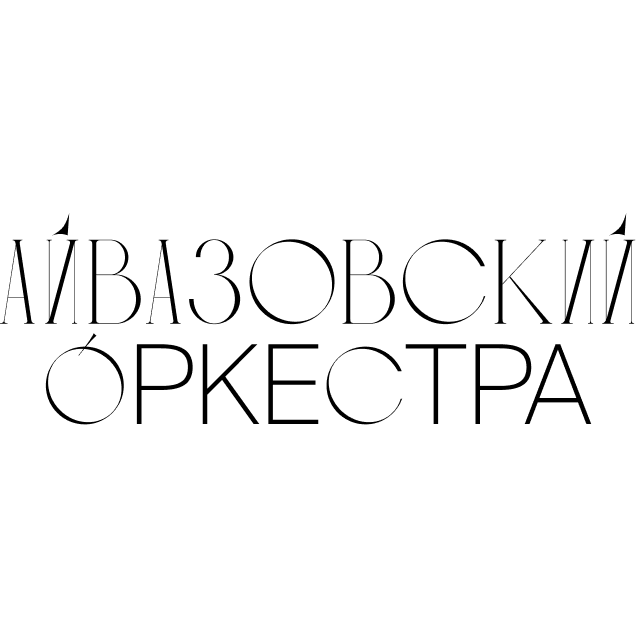 Репертуар 2023 | Айвазовский ОркестраЕсли Вы это читаете, значит, скорее всего, мы скоро встретимся на Вашем мероприятии :)

Ниже представлен наш РЕПЕРТУАР и для того, чтобы лучше познакомиться, узнать Ваши музыкальные предпочтения
Вполне допускаем, что в этом списке не окажется песни, которая особенно дорога для Вас. 
Смело звоните/пишите нам. Мы постараемся сделать все, чтобы она прозвучала.

P.S. Группа учитывает ваши предпочтения, но оставляет за собой право изменять трек-лист во время выступления, опираясь на профессиональный опыт.Если определенные песни из нашего репертуара входят в ваш личный СТОП-лист и Вы НЕ хотели бы их услышать, пожалуйста, сообщите нам об этом.РусскоязычныйJONY - Кометагр. Руки Вверх - Крошка моягр. Смысловые Галлюцинации - Вечно молодойМакс Фадеев - Сестричкагр. Мумий Тролль - НевестаШура - Ты не верь слезамCream Soda & Алена Свиридова - Розовый фламингоDJ Smash & Poet - БегиВалерий Меладзе - Девушкам из высшего обществаВалерий Меладзе - Салют, Вера Валерий Меладзе - КрасивоИван Дорн - СтыцаменЛеонид Агутин - Парень чернокожийЛеонид Агутин - Остров \ Половина сердца (mash-up)Леонид Агутин - На сиреневой лунеМакс Корж - Малый повзрослелAlekseev - Пьяное солнцегр. Отпетые Мошенники - Люби меня любиReflex & Пошлая Молли - Нон-СтопSlava Marlow - Ты горишь, как огоньЗемфира & The Prodigy - Прогулка \ Omen (mash-up)Ваня Дмитренко - Венера-ЮпитерМумий Тролль - Медведицагр. ТАТУ - Нас не догонятАнтон Токарев - Седьмой Лепесток (Hi-Fi cover)Андрей Губин - Девушки как звездыгр. Звери - До скорой встречи/ Просто такая сильная любовьгр. Звери - ТанцуйЧичерина & Linkin Park - Ту-лу-ла \ FaintJony - Ты беспощаднаСплин - Мое СердцеГости из будущего - Беги от меняMonatik - КружитMonatik - LOVE It РИТМгр. Tesla Boy - Белая ночьгр. Иванушки International - СнегириЖанна Агузарова & гр. Браво - Старый отель7Б - Молодые ветраНервы - БатареиЗарубежный50 cent & Кадышева - Широка река & PIMP (mash-up)Alex Gaudino & Crystal Waters - Destination CalabriaBella Ciao (OST "Бумажный дом")Benny Benassi - SatisfactionBillie Eilish - Bad guyBlur - Song #2Bob Marley - No woman, no cryBon Jovi - It's My LifeBritney Spears - ToxicCardi B, Bad Bunny, J Balvin - I Like ItChildish Gambino – RedboneDanzel - Pump ItDNCE - Cake By The OceanDNCE – Kissing StrangersEarth, Wind & Fire - SeptemberEurythmics - Sweet dreams Haddaway & Д.Билан - What is love/Держи (mash up)Bomfunk MC’s - FreestylerJames Brown - I Feel GoodJAMIROQUAI - Bad GirlsJefferson Airplane - Somebody To LoveJennifer Lopez - Let’s get loud Justin Timberlake - Sexy back \ Cry me a riverKings of Leon - Sex on fireKylie Minogue - Can’t get you out of my headLinkin Park & Чичерина - Тулула & Faith (mash-up) LMFAO - Party rock anthemMadcon - BegginMaroon 5 - This loveMaruv - Drunk GrooveMasked Wolf - Astronaut In The OceanMika - RelaxMorandi - AngelsPharell Williams – HappyRicky Martin - Livin'la Vida LocaRobbie Williams - Let Me Entertain YouShouse - Love TonightStromae - Alors on dance & На-На - Фаина (mash-up)The Black eyed peas - I Got a FeelingThe Black eyed peas - Pump It The Rasmus - In The Shadow The Weeknd & A-ha - Blinding Lights/Take on me (mash up)Парк Горького - Moscow Calling